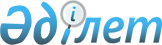 О внесении изменений и дополнений в Указы Президента Республики Казахстан, имеющие силу Закона, "О Национальном Банке Республики Казахстан", "О банках и банковской деятельности в Республике Казахстан"Указ Президента Республики Казахстан от 27 января 1996 г. N 2830, имеющий силу Закона.
      В соответствии со статьей 1 Закона Республики Казахстан от 10 декабря 1993 года "О временном делегировании Президенту Республики Казахстан и главам местных администраций дополнительных полномочий" и в целях усиления надзорных функций Национального Банка Республики Казахстан по регулированию деятельности банков второго уровня постановляю: 
      I. Внести в Указ Президента Республики Казахстан N 2195 от 30 марта 1995 года, имеющий силу Закона, "О Национальном Банке Республики Казахстан" (Ведомости Верховного Совета Республики Казахстан, 1995 г., N 3-4, ст. 23) следующие изменения и дополнения: 
      1. Части 1, 2, 3 статьи 11 изложить в следующей редакции: 
      "Прибыль Национального Банка Республики Казахстан за финансовый год определяется как разница между фактически полученными доходами и расходами, относящимися к данному финансовому году, включая списание безнадежных и сомнительных долгов и амортизацию активов, в том числе выпущенных в обращение банкнот и монет. 
      Прибыль Национального Банка Казахстана направляется на формирование уставного и резервных фондов, а также фонда производственно-социального развития в абсолютных суммах, устанавливаемых Президентом Республики Казахстан по представлению Правления Национального Банка Казахстана. 
      Оставшаяся часть фактически полученной прибыли перечисляется в республиканский бюджет в следующем финансовом году. В случае недостаточности фактически полученной прибыли для формирования Национальным Банком Казахстана предусмотренных настоящим Указом фондов, образовавшаяся разница компенсируется за счет средств республиканского бюджета в следующем финансовом году". 
      2. Из статьи 12 исключить часть третью. 
      3. Статью 13 дополнить частью четвертой следующего содержания: 
      "Председатель Национального Банка Казахстана ответственен за деятельность Национального Банка Казахстана". 
      4. Статью 15 дополнить частью третей следующего содержания: 
      "Члены Правления Национального Банка Казахстана ответственны за решения, принимаемые Правлением, даже если они не голосовали за их принятие, но не заявили незамедлительно о своем несогласии с принятым решением". 
      5. Часть первую статьи 20 изложить в следующей редакции: 
      "Областные территориальные управления Национального Банка Казахстана осуществляют свою деятельность в пределах полномочий, установленных Национальным Банком Казахстана". 
      6. Статью 35 дополнить частью 3 следующего содержания: 
      "Национальный Банк Казахстана, как кредитор последней инстанции, вправе предоставлять банкам второго уровня кредиты в национальной и иностранной валюте, как обеспеченные, так и без обеспечения, в порядке и на сроки, установленные Правлением Национального Банка Казахстана". 
      7. Абзац 2 статьи 52 дополнить словами: "за исключением случаев, предусмотренных настоящим Указом". 
      8. К статье 54: 
      1) последний абзац изложить в следующей редакции: 
      " - пролонгировать предоставленные кредиты или разрешать возобновление векселей с истекающими сроками"; 
      2) дополнить частью второй следующего содержания: 
      "Исключение из случаев, предусмотренных частью первой настоящей статьи, может быть сделано только по специальному решению Правления Национального Банка Казахстана". 
      II. Внести в Указ Президента Республики Казахстан от 31 августа 1995 года N 2444, имеющий силу Закона, "О банках и банковской деятельности в Республике Казахстан" (Ведомости Верховного Совета Республики Казахстан, 1995 г., N 15-16, ст. 106) следующие изменения и дополнения: 
      1. В статье 17: 
      1) пункт 3 после слов "с правом голоса" дополнить словами: "за исключением случаев, разрешенных Национальным Банком"; 
      2) из пункта 4 исключить слова "нерезидента или". 
      2. Дополнить подпункт а) пункта 1 статьи 22 после слов "Республики Казахстан" словами "за исключением случаев, разрешенных Национальным Банком". 
      3. Статью 46 дополнить пунктом 7 следующего содержания: 
      "7. Порядок применения ограниченных мер воздействия устанавливается нормативными актами Национального Банка". 
      4. Статью 47 дополнить пунктом 3 следующего содержания: 
      "3. Решение о постоянном или временном отстранении от занимаемых должностей принимается Советом Директоров Национального Банка. Решения об увольнении работников, постоянно отстраненных от должностей, принимается органами, назначившими или избравшими их на соответствующие должности. 
      Период времени с момента принятия решения об отстранении работника от должности до даты его увольнения не оплачивается". 
      5. Подпункт з) пункта 1 статьи 48 после слов "нормативных актов" дополнить словами: "либо невыполнение письменных предписаний". 
      6. Пункт 1 статьи 49 дополнить подпунктом з) следующего содержания: 
      "з) аннулирование лицензии в соответствии с пунктом 3 статьи 49 
      настоящего Указа". 
      7. Подпункт б) пункта 2 статьи 62 изложить в следующей редакции: 
      "б) в случаях, предусмотренных статьями 48 и 49 настоящего Указа". 
      8. Дополнить пунктом 5 статьи 72 предложением следующего содержания: 
      "Очередность удовлетворения требований кредиторов устанавливается нормативными правовыми актами Национального Банка". 
      III. Настоящий Указ вступает в силу со дня опубликования за исключением абзаца четвертого пункта 1 раздела I, который вступает в силу с 1 января 1997 года. 
      Президент 
      Республики Казахстан 
					© 2012. РГП на ПХВ «Институт законодательства и правовой информации Республики Казахстан» Министерства юстиции Республики Казахстан
				